УРОК №20Цели работы: 1. Сформировать у обучающихся практические навыки по подбору и размещению оборудования, инвентаря, посуды для процессов обработки и приготовления полуфабрикатов из рыбы.2. Изучить оборудование, инвентарь, инструменты, используемые дляобработки и приготовления полуфабрикатов из рыбы.3. Научить работе с нормативно-технологической документацией, расчету и рациональному использованию сырья.4. Научить соблюдению технологических приемов, санитарных норм, правил личной гигиены повара, условий и сроков хранения полуфабрикатов из рыбы.Задание:- научится подбирать и размещать оборудования, инвентаря, посуды для процессов обработки и приготовления полуфабрикатов из рыбы;- основные правила техники безопасности перед началом, во время и после работы.На предприятиях общественного питания для очистки рыбы от чешуи применяются рыбоочистительные машины.Машина РО-1М состоит из корпуса, в котором расположен электродвигатель, гибкого вала и рукоятки со скребком. Рукоятка скребка выполнена из электроизоляционного материала — пластмассы. Внутри рукоятки расположен валик, на конце которого устанавливается скребок, приводимый во вращение при помощи гибкого вала и электродвигателя. Скребок представляет собой металлическую фрезу со спиральными зубьями, заканчивающиеся конусной шероховатой поверхностью с мелкой насечкой, для очистки труднодоступных мест рыбы. Сверху скребка имеется предохранительный кожух, который защищает руку работника от травмы и исключает разбрасывание чешуи. Гибкий вал состоит из резинового шланга, внутри которого находится стальной тросе, а в местах соединения ᴇᴦο с электродвигателем и рукояткой находятся пружины, которые исключают резкий перегиб вала.Электродвигатель однофазного тока крепится к крышке стола при помощи кронштейна и может поворачиваться в любую сторону.Правила эксплуатации. Работа с рыбоочистителями сводится к следующему˸ перед началом работы закрепляют корпус машины с помощью кронштейна на производственном столе для обработки рыбы, затем закрепляют скребок на гибком валу. Выполняют условия техники безопасности и безопасности труда при работе с рыбоочистителем и только после проверки приступают к очистке рыбы. Рыбу укладывают на разделочную доску и придерживают её левой рукой за хвостовую часть, а правой проводят скребком от хвоста до головы. После работы скребок промывают, для этого опускают в горячую воду при включенном электродвигателе. Далее электродвигатель выключают, а скребок разбирают, вытирают, смазывают растительным маслом. общий вид РО-1М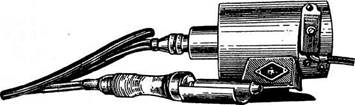 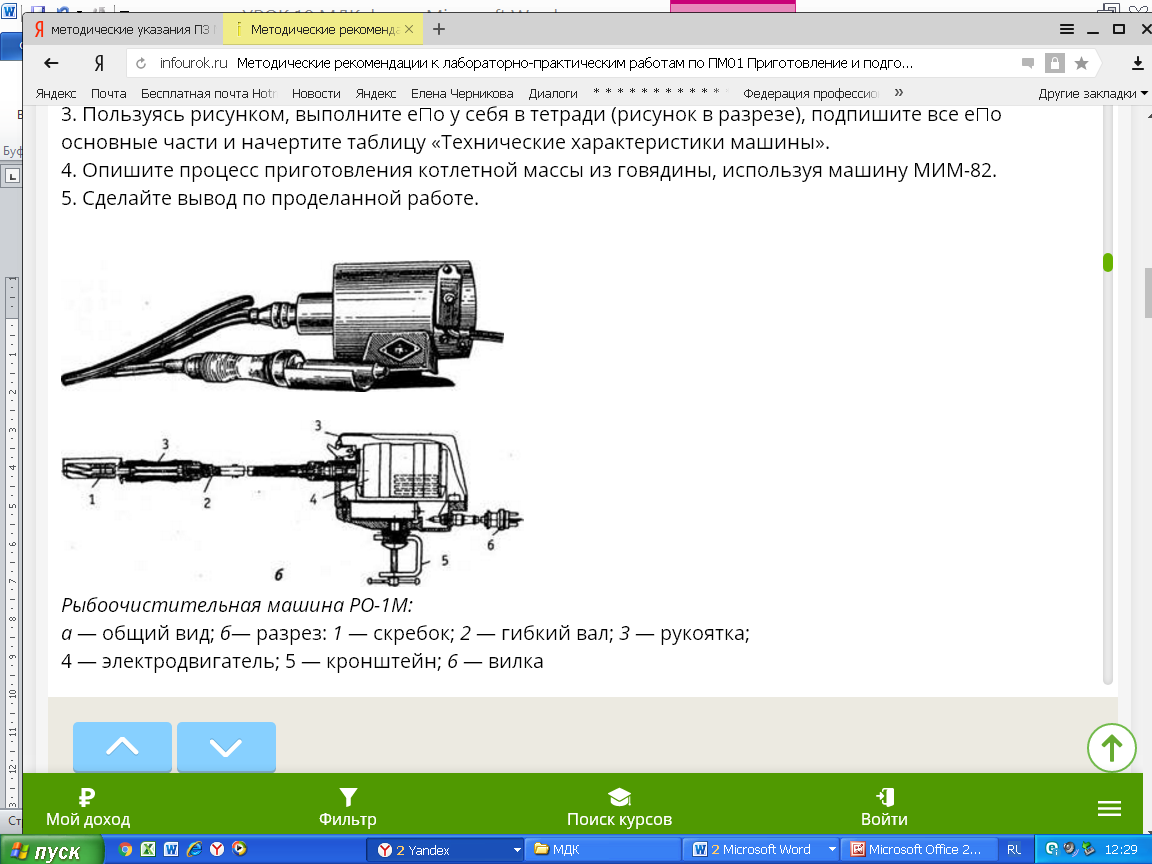 Порядок выполнения работы˸1. Ознакомиться с устройством рыбоочистительной машины РО-1М.2. Что является рабочим органом машины?3. Нарисуйте машину в тетрадь.4. Напишите ее «плюсы» и «минусы».16 июня 2020 вторник16 июня 2020 вторникФ.и.о. обучающегося:Учебная дисциплина: МДК.1.1 Организация приготовления, подготовки к реализации и хранения кулинарных полуфабрикатовПрофессия:43.01.09  Повар, кондитерПреподаватель:Мировова Елена ЛеоновнаТема:Тема 1.3. Организация и техническое оснащение работ по обработке рыбы и нерыбного водного сырья, приготовлению полуфабрикатов из нихТема урока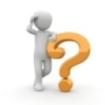 39-40ПЗ №9Организация работы на рыбоочистителе РО-1.плюсыминусы